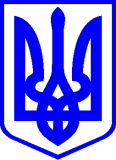 КИЇВСЬКА МІСЬКА РАДАX СЕСІЯ VIII СКЛИКАННЯРІШЕННЯ____________№_______________ПРОЄКТПро деякі питання управління підприємствами, що належать до комунальної власності територіальної громади міста Києва, і акціонерними  товариствами, що перебувають під контролем територіальної громади міста КиєваВідповідно до статті 65, частини сьомої статті 78 Господарського кодексу України, Закону України «Про внесення змін до деяких законодавчих актів України щодо управління об’єктами державної та комунальної власності», пункту 30¹ частини першої статті 26 Закону України «Про місцеве самоврядування в Україні», рішення Київської міської ради від 06 жовтня 2016 року № 174/1178 «Про організаційно-правові заходи щодо утворення наглядових рад комунальних підприємств територіальної громади міста Києва» Київська міська рада ВИРІШИЛАЗатвердити:	1.1. Критерії, відповідно до яких є обов’язковим утворення наглядових рад підприємств, що належать до комунальної власності територіальної громади міста Києва, і акціонерних товариств, що перебувають під контролем територіальної громади міста Києва, згідно з додатком 1 (далі – «кваліфікаційні критерії»).	1.2. Порядок утворення, організації діяльності та ліквідації наглядової ради та її комітетів, згідно з додатком 2.	1.3. Порядок визначення, обрання та призначення членів наглядової ради, згідно з додатком 3.	1.4. Вимоги до членів наглядової ради, згідно з додатком 4.	1.5. Порядок проведення органом управління конкурсного відбору компанії з добору персоналу для визначення претендентів на посади незалежних членів наглядової ради згідно з додатком 6. 	1.6. Відповідність кваліфікаційним критеріям компанії з добору персоналу, згідно з додатком 7.2. Визначити виключну компетенцію наглядової ради і порядок взаємодії наглядової ради із уповноваженим органом управління, згідно з додатком 5.3. Внести зміни до статті 1 Положення про конкурсний відбір кандидатур на посади керівників суб'єктів господарювання комунального сектора економіки в місті Києві, затвердженого рішенням Київської міської ради від 21 липня 2016 року №786/786, виклавши пункт 1 зазначеної статті у такій редакції:«1. Відповідно до цього Положення проводиться конкурсний відбір кандидатур на заміщення вакантних посад керівників суб'єктів господарювання комунального сектора економіки в місті Києві, крім випадків, коли:нормативно-правовими актами вищої юридичної сили встановлено іншу процедуру конкурсного відбору або інший порядок заміщення таких посад, яким виключається проведення конкурсної процедури;члени правління (одноосібний виконавчий орган, керівник) суб’єкту господарювання комунального сектора економіки в місті Києві призначається наглядовою радою, обраною відповідно до Порядку утворення, організації діяльності та ліквідації наглядової ради та її комітетів, затвердженого рішенням Київської міської ради «Про деякі питання управління підприємствами, що належать до комунальної власності територіальної громади міста Києва, і акціонерними товариствами, що перебувають під контролем територіальної громади міста Києва».4. Виконавчому органу Київської міської ради (Київській міській державній адміністрації):4.1. Протягом трьох місяців з моменту набуття чинності цим рішенням прийняти розпорядження про проведення конкурсу з відбору незалежних членів наглядових рад на трьох найбільших комунальних компаніях, що відповідають кваліфікаційним критеріям.4.2. Протягом четвертого і наступних місяців після набуття чинності цим рішенням приймати по одному розпорядженню в місяць про проведення конкурсу з відбору незалежних членів наглядових рад на комунальних компаніях, що відповідають кваліфікаційним критеріям (крім визначених у пункті 4.1 цього рішення), за принципом від найбільшого до найменшого.Примітка: у пунктах 4.1 і 4.2 цього рішення під «найбільшою комунальною компанією» розуміється компанія, яка має більше значення вартості активів, доходів або розміру статутного капіталу станом на відповідну річну звітну дату.  4.3. Протягом трьох місяців з моменту набуття чинності цим рішенням вжити заходів для прийняття рішення вищим органом управління акціонерних товариств, що перебувають під контролем територіальної громади міста Києва, про внесення змін до статутів цих акціонерних товариств з метою приведення їх у відповідність із цим Рішенням. 4.4. Оприлюднити в газеті «Хрещатик» і на офіційному порталі Києва www.kyivcity.gov.ua календарний графік видання розпоряджень про проведення конкурсів з відбору незалежних членів наглядових рад у комунальних компаніях.   4.5. Забезпечити протягом одного року з дня оприлюднення цього рішення:- перегляд, підготовку змін до рішень Київської міської ради, розпоряджень Київського міського голови, приведення розпоряджень виконавчого органу Київської міської ради (Київської міської державної адміністрації) у відповідність їх з цим рішенням;- видання розпоряджень виконавчого органу Київської міської ради (Київської міської державної адміністрації), що випливають із цього рішення.5. Це рішення офіційно оприлюднити в установленому порядку.6. Контроль за виконанням цього рішення покласти на постійну комісію Київської міської ради з питань власності.Київський міський голова 						Віталій КЛИЧКОПОДАННЯ:Постійна комісія Київської міської радиз питань власностіГолова								Леонід АНТОНЄНКО	Секретар								Сергій АРТЕМЕНКО	ПОГОДЖЕНО:Начальник управління правового забезпечення	діяльності Київради							     Ганна ГАРШИНАДодаток 1 до рішення Київської міської ради________________ № ____________Критерії, відповідно до яких є обов’язковим утворення наглядових рад підприємств, що належать до комунальної власності територіальної громади міста Києва, і акціонерних товариств, що перебувають під контролем територіальної громади міста КиєваНаглядова рада обов’язково утворюється відповідно до вимог цього рішення на підприємстві, що належить до комунальної власності територіальної громади міста Києва, і у акціонерних товариствах, що перебувають під контролем територіальної громади міста Києва (далі такі підприємства і товариства разом іменуються «комунальні компанії» у множині, або «комунальна компанія» у однині ), за наявності одного з таких критеріїв:комунальна компанія є суб’єктом природної монополії або займає монопольне становище на відповідному ринку станом на останню річну звітну дату;вартість активів компанії згідно з даними останньої річної фінансової звітності перевищує 2 млрд. гривень;розмір чистого доходу компанії згідно з даними останньої річної фінансової звітності перевищує 1,5 млрд. гривень;розмір статутного капіталу компанії перевищує 2 млрд. гривень.2. Якщо більш ніж одне комунальне підприємство з управління житловим фондом підпадає під дію цих критеріїв, створення наглядової ради є обов’язковим на тому з них, де, станом на останню річну звітну дату, була найбільша кількість працівників. 3. Якщо станом 31 грудня кожного з наступних років після набуття чинності цим рішенням, інші комунальні компанії підпадатимуть під визначені цим рішенням критерії за даними їх річної фінансової звітності на відповідну дату, рішення про утворення наглядової ради у таких комунальних компаніях приймає виконавчий орган Київської міської ради (Київська міська державна адміністрація) шляхом видання, не пізніше 30 квітня поточного року, розпорядження, яке підлягає погодженню постійною комісією Київської міської ради з питань власності.Київський міський голова						Віталій КЛИЧКО  Додаток 2до рішення Київської міської ради________________ № ____________ПОРЯДОКутворення, організації діяльності та ліквідації наглядової ради
та її комітетів	1. Цей Порядок визначає процедуру утворення, організації діяльності та ліквідації наглядової ради комунальної компанії (далі - наглядова рада) та її комітетів.	2. У разі відповідності комунальної компанії критеріям, визначеним у додатку 1 до цього рішення, наглядова рада у такій компанії утворюється уповноваженим органом управління, зокрема: - структурним підрозділом виконавчого органу Київської міської ради (Київської міської державної адміністрації), до сфери управління якого відноситься відповідне комунальне підприємство шляхом видання наказу або виконавчим органом Київської міської ради (Київська міська державна адміністрація) шляхом видання розпорядження; - загальними зборами акціонерів, якщо комунальна компанія є акціонерним товариством. 3. Компетенція, порядок скликання, проведення засідань, прийняття рішень та інші питання організації діяльності наглядової ради визначаються в статуті комунальної компанії та положенні про наглядову раду, затвердженому у встановленому порядку.Функції, повноваження, права та обов’язки, відповідальність члена наглядової ради, винагорода  та інші умови визначаються в цивільно-правовому договорі з членом наглядової ради.4. Наглядова рада комунальної компанії складається з семи членів, а наглядова рада п’яти найбільших комунальних компаній –  з дев’яти членів. 	Якщо комунальна компанія є комунальним унітарним підприємством, чотири (а у п’яти найбільших комунальних підприємствах – шість) членів наглядової ради такого підприємства є незалежними членами, а три члени є представниками громади. 		Якщо комунальна компанія є акціонерним товариством, підконтрольним територіальній громаді, наглядова рада такого акціонерного товариства має складатися не менше ніж із семи членів, і при цьому принаймні четверо із них є незалежними членами, а троє – представники громади. 	5. Строк повноважень наглядової ради становить три роки. Член наглядової ради не може входити до складу наглядової ради понад два терміни підряд.Уповноважений орган управління зобов'язаний розпочати конкурсний відбір претендентів на посади незалежних членів наглядової ради комунальної компанії не пізніше ніж за чотири місяці до закінчення строку повноважень наглядової ради такої компанії. У разі якщо після закінчення строку повноважень наглядової ради комунальної компанії уповноваженим органом управління не прийнято рішення про призначення нового складу наглядової ради, наглядова рада продовжує виконувати свої повноваження до призначення її нового складу. 6. Повноваження члена наглядової ради комунальної компанії можуть бути припинені достроково виключно з таких підстав:1) невиконання стратегічних завдань розвитку комунальної компанії, що підтверджується результатами щорічного оцінювання, яке проводиться в порядку, визначеному відповідно до розпорядження виконавчого органу Київської міської ради (Київської міської державної адміністрації) від 19 лютого 2003 року № 237 «Про деякі питання діяльності підприємств, установ та організацій, що належать до комунальної власності територіальної громади міста Києва»;2) повторне несхвалення уповноваженим органом управління стратегії розвитку комунальної компанії, затвердженої наглядовою радою такої компанії;3) встановлення факту невідповідності члена наглядової ради вимогам, встановленим у Додатку 4 до цього рішення;4) подання членом наглядової ради особистої письмової заяви про припинення повноважень за власним бажанням, за умови, що така заява подається не пізніше ніж за два тижні до припинення повноважень;5) подання членом наглядової ради особистої письмової заяви про припинення повноважень у зв'язку з неможливістю виконувати свої повноваження за станом здоров'я;6) набрання законної сили вироком або рішенням суду, яким члена наглядової ради засуджено до покарання;7) набрання щодо члена наглядової ради законної сили судовим рішенням про притягнення до адміністративної відповідальності за вчинення правопорушення, пов'язаного з корупцією;8) смерть члена наглядової ради, визнання його недієздатним, обмежено дієздатним, безвісно відсутнім або оголошення померлим;9) відкликання уповноваженим органом управління представника громади у наглядовій раді  комунальної компанії.Рішення про дострокове припинення повноважень члена наглядової ради з підстав, передбачених пунктами 1-3, приймається уповноваженим органом управління, при цьому рішення про дострокове припинення повноважень з підстав, передбачених пунктами 1 і 2, приймається лише щодо всього складу наглядової ради. Повноваження члена наглядової ради достроково припиняються з підстав, передбачених пунктами 4-9, з настанням відповідних обставин, без рішення уповноваженого органу управління.6.1. З припиненням повноважень члена наглядової ради одночасно припиняється дія цивільно-правового договору про виконання обов’язків члена наглядової ради, укладеного з ним.6.2. Уповноважений орган управління має право у будь-який час тимчасово відсторонити члена наглядової ради від виконання його повноважень виключно з таких підстав:1) на вимогу не менше ніж трьох незалежних членів наглядової ради (п'яти – якщо наглядова рада складається із шести незалежних членів) у виникнення обґрунтованої підозри щодо невідповідності вимогам, встановленим у додатку 4 до цього рішення;2) вручення члену наглядової ради повідомлення про підозру у скоєнні злочину;3) на вимогу уповноваженого органу управління про відсторонення від виконання повноважень представника громади у наглядовій раді. 6.3. Відсторонення припиняється у разі припинення обставин, які були підставою для такого відсторонення.6.4. У разі дострокового припинення повноважень незалежного члена наглядової ради конкурсна комісія з відбору претендентів на посаду незалежного члена наглядової ради зобов’язана протягом одного місяця з дня припинення повноважень визначити претендентів на заміщення вакантних посад незалежних членів наглядової ради з числа сформованого списку претендентів, відібраних конкурсною комісією з відбору претендентів на посаду незалежного члена наглядової ради за результатами конкурсного відбору згідно з Додатком 3 до цього рішення. 6.5. У разі неможливості визначення претендентів з числа сформованого списку обрання незалежних членів наглядової ради здійснюється згідно з Додатком 3 до цього рішення.6.6. У разі дострокового припинення повноважень представника громади у наглядовій раді новий член наглядової ради обирається відповідно до Додатка 3 до цього рішення.7. Наглядову раду очолює голова, який обирається членами наглядової ради з їх числа простою більшістю голосів від її загального складу. Голова наглядової ради може бути переобраний у будь-який час за ініціативою більшості членів наглядової ради від її загального складу.8. Повноваження голови наглядової ради визначаються статутом комунальної компанії та положенням про наглядову раду з урахуванням вимог цього Рішення. У разі неможливості здійснення головою наглядової ради своїх повноважень його повноваження здійснює один із членів наглядової ради, обраний простою більшістю голосів членів наглядової ради, якщо інше не передбачено статутом комунальної компанії та положенням про наглядову раду.9. Наглядова рада з числа її членів може утворювати комітет з питань аудиту, комітет з питань бюджету, інші комітети, склад яких формується з числа членів наглядової ради. Комітет утворюється у кількісному складі не менше 3 членів. Більшість в комітетах повинні складати незалежні члени. Комітети наглядової ради очолюють незалежні члени наглядової ради.Повноваження комітетів наглядової ради визначаються положеннями про відповідні комітети, які затверджуються наглядовою радою згідно із статутом комунальної компанії та положенням про наглядову раду. 10. Наглядова рада обирає корпоративного секретаря в установленому статутом комунальної компанії та положенням про наглядову раду порядку. Повноваження корпоративного секретаря комунальної компанії визначаються статутом комунальної компанії, положенням про наглядову раду.11. Планові засідання наглядової ради проводяться не рідше одного разу на квартал відповідно до плану, затвердженого наглядовою радою.12. Позапланові засідання наглядової ради можуть скликатися у будь- який час за ініціативою голови наглядової ради, будь-якого з членів наглядової ради або суб’єкта управління у семиденний строк з моменту отримання наглядовою радою письмової мотивованої вимоги від ініціатора позапланового засідання разом з копіями документів, проектами рішень, що будуть розглядатися наглядовою радою.13. Засідання наглядової ради вважається правомочним, якщо на ньому присутні не менше 2/3 членів наглядової ради від її загального складу. Голова наглядової ради веде її засідання та організовує її роботу.14. Під час голосування голова та кожен із членів наглядової ради має один голос.У разі прийняття наглядовою радою рішення про вчинення господарського зобов’язання, щодо вчинення якого є заінтересованість, члени наглядової ради, які є заінтересованими особами, не мають права голосу під час прийняття рішення щодо надання згоди на вчинення такого господарського зобов’язання.15. Рішення наглядової ради приймається простою більшістю голосів членів наглядової ради, які беруть участь у засіданні та мають право голосу. При цьому член наглядової ради має право письмово викласти окрему думку з питань, що розглядаються. У разі рівного розподілу голосів вирішальним є голос голови наглядової ради.16. Про прийняте рішення наглядова рада повідомляє керівника комунальної компанії та уповноважений орган управління шляхом направлення їм копії протоколів засідання з супровідними документами наступного робочого дня після засідання наглядової ради.17. Протоколи засідань наглядової ради зберігаються у комунальній компанії, копії - у уповноваженого органу управління.18. Рішення наглядової ради, прийняті в межах її компетенції, обов’язкові для виконання комунальною компанією.19. Уповноважений орган управління комунальної компанії ініціює питання щодо доцільності продовження функціонування на ньому наглядової ради у разі, коли за результатами двох останніх календарних років підряд комунальна компанія не відповідає критеріям, відповідно до яких утворення наглядової ради є обов’язковим .У разі прийняття уповноваженим органом управління рішення про ліквідацію наглядової ради уповноважений орган управління забезпечує внесення відповідних змін до статуту комунальної компанії.Київський міський голова						Віталій КЛИЧКО  Додаток 3 до рішення Київської міської ради________________ № ____________ПОРЯДОКвизначення, обрання та призначення членів наглядової ради	1. Цей Порядок визначає вимоги до членів наглядової ради, процедуру визначення, обрання та призначення членів наглядової ради комунальної компанії (далі – комунальна компанія).І. Вимоги до членів наглядової ради комунальної компанії	2. Члени наглядової ради повинні відповідати таким вимогам: 	2.1. Вимога до відсутності конфлікту інтересів: передбачає обрання до складу наглядової ради осіб, які відповідають обмеженням, визначеним у Додатку 4 до цього Рішення.	2.2. Вимога до професіоналізму: передбачає наявність у членів наглядової ради повної вищої освіти, бездоганної ділової репутації, необхідного фахового рівня та професійного досвіду, зокрема досвіду керування конфліктами та ведення переговорів, стратегічного і оперативного управління.	2.3. Вимога до компетентності: передбачає наявність у членів наглядової ради досвіду роботи з урахуванням сфери діяльності комунальної компанії, розуміння тенденцій та перспектив розвитку галузі, створення умов для підвищення конкурентоспроможності комунальної компанії. Член наглядової ради повинен мати досвід роботи на керівних посадах не менше 8 років в одній або декількох з таких сфер: стратегічне управління та розвиток бізнесу, операційне управління, управління ризиками, економіка, фінанси, аудит, і право. 	2.4. Вимога до ефективності: передбачає здатність до виконання членами наглядової ради їх функцій раціонально, з найменшими втратами для досягнення необхідного результату.	3. Склад наглядової ради повинен відповідати принципу різноманітності, який передбачає представництво у наглядовій раді осіб із досвідом роботи у різних сферах діяльності.	4. Компанія з добору персоналу може встановити додаткові вимоги до компетентності незалежних членів наглядової ради.ІІ. Порядок призначення представників громади у наглядових радах комунальних компаній	5. Один представник громади у наглядовій раді призначається уповноваженим органом управління за поданням Київського міського голови, два – за поданням Київської міської ради.	6. Суб’єктом подання проекту рішення Київської міської ради про визначення одного представника громади у наглядовій раді комунальної компанії є постійна комісія Київської міської ради з питань власності, другого представника громади – профільна постійна комісія, до сфери відання якої належить відповідна комунальна компанія. До проекту рішення Київської міської ради про визначення представника громади у наглядовій раді комунальної компанії додається висновок управління правового забезпечення Київської міської ради про відповідність запропонованого кандидата встановленим цим Рішенням вимогам і обмеженням. 	7. Постійні комісії Київської міської ради можуть провести конкурс на посаду представника громади у відповідній комунальній компанії шляхом проведення співбесіди з потенційними кандидатами у визначеному ними порядку.  ІІІ. Порядок проведення конкурсу з добору кандидатів на посади незалежних членів наглядової ради	8. Для визначення претендентів на посади незалежних членів наглядової ради комунальної компанії виконавчий орган Київської міської ради (Київська міська державна адміністрація) утворює конкурсну комісію, до складу якої входять 7 осіб:- перший заступник голови Київської міської державної адміністрації або заступник голови Київської міської державної адміністрації, до функціональної спрямованості якого належить питання діяльності відповідного структурного підрозділу виконавчого органу Київської міської ради (Київської міської державної адміністрації), до сфери управління чи підпорядкування яких віднесено комунальну компанію; - директор або перший заступник директора Департаменту комунальної власності м. Києва виконавчого органу Київської міської ради (Київської міської державної адміністрації);- директор або перший заступник директора Департаменту фінансів виконавчого органу Київської міської ради (Київської міської державної адміністрації); - директор або перший заступник директора Департаменту економіки та інвестицій виконавчого органу Київської міської ради (Київської міської державної адміністрації); - керівник або перший заступник керівника структурного підрозділу виконавчого органу Київської міської ради (Київської міської державної адміністрації) чи районної у місті Києві державної адміністрації, до сфери управління чи підпорядкування яких віднесена  комунальна компанія (далі – уповноважений орган управління);- голова постійної комісії Київської міської ради, до функціональної спрямованості якої належить питання діяльності відповідної комунальної компанії, або член комісії, визначений комісією;- голова постійної комісії Київської міської ради з питань власності або член комісії, визначений комісією.Очолює конкурсну комісію перший заступник голови Київської міської державної адміністрації або заступник голови Київської міської державної адміністрації, до функціональної спрямованості якого належить питання діяльності відповідної комунальної компанії.Секретарем конкурсної комісії є особа, обрана конкурсною комісією з числа її членів.У роботі конкурсної комісії з правом дорадчого голосу можуть брати участь по одному представнику депутатських фракцій і груп Київської міської ради, по одному представнику від профільних постійних комісій Київської міської ради, до трьох представників громадськості, визначених у порядку, встановленому постійною комісією Київської міської ради з питань власності, і представники міжнародних фінансових організацій. 9. До конкурсного відбору допускаються виключно кандидати, відібрані на умовах відкритого конкурсу компанією з добору персоналу, визначеною уповноваженим органом управління в порядку, встановленому у Додатку 6 до цього рішення. Компанія з добору персоналу подає конкурсній комісії список кандидатів для проведення відбору та підготовки подання уповноваженому органу управління. 10. Компанія з добору персоналу:- здійснює пошук, приймає та розглядає документи, подані особами, які претендують на зайняття посади незалежного члена наглядової ради комунальної компанії, перевіряє їх комплектність, повноту та відповідність вимогам цього Порядку;- за результатами розгляду документів, поданих особами, які претендують на зайняття посади незалежного члена наглядової ради, повідомляє цих осіб про допуск або відмову у допуску їх до співбесіди;- проводить співбесіди із відібраними особами; - за результатами співбесіди готує перелік кандидатів у кількості не менше ніж потрійній склад кількості незалежних членів наглядової ради, допущених до конкурсного відбору;- встановлює рекомендований діапазон розміру винагороди за виконання функцій члена наглядової ради, окремо для голови наглядової ради, членів наглядової ради, що очолюють комітети та інших членів наглядової ради.11. Формою роботи конкурсної комісії є засідання.  Комісія розглядає на своєму засіданні подані компанією з добору персоналу пропозиції та документи щодо кандидатів, заслуховує їх. Рішення конкурсної комісії приймаються шляхом відкритого поіменного голосування та оформлюються протоколом. Рішення конкурсної комісії приймаються більшістю від затвердженого складу конкурсної комісії і підписуються усіма присутніми на її засіданні членами конкурсної комісії.12. В розпорядженні про утворення конкурсної комісії Виконавчий орган зазначає кінцеву дату прийняття заяв від осіб, які бажають взяти участь у конкурсі, яка має бути призначена не раніше ніж через 30 календарних днів з дати оприлюднення на Єдиному веб-порталі територіальної громади міста Києва оголошення про проведення конкурсного відбору претендентів на посаду незалежного члена наглядової ради, і не пізніше ніж через 45 календарних днів з цієї дати. 13. Засідання конкурсної комісії, на якому проводяться співбесіди із відібраними компанією з добору персоналу кандидатами, має відбутися через 20 календарних днів з кінцевої дати прийняття заяв від осіб, які бажають взяти участь у конкурсі. 14. В десятиденний строк після затвердження персонального складу конкурсної комісії уповноважений орган управління публікує на Єдиному веб-порталі територіальної громади міста Києва kyivcity.gov.ua (а якщо конкурс оголошено щодо членів наглядових рад акціонерних компаній – також на сайті відповідної акціонерної компанії) оголошення про проведення конкурсного відбору претендентів на посаду незалежного члена наглядової ради.15. Інформація про дату, час та місце проведення засідань конкурсної комісії оприлюднюється на Єдиному інформаційному порталі територіальної громади міста Києва kyivcity.gov.ua (а якщо конкурс оголошено щодо членів наглядових рад акціонерних компаній – також на сайті відповідної акціонерної компанії) та надсилається кандидатам не пізніше ніж за 48 годин до їх початку.16. Організацію роботи конкурсної комісії забезпечує уповноважений орган управління.17. Конкурсна комісія:- визначає регламент своєї роботи на першому засіданні;- розміщує оголошення про проведення конкурсу на Єдиному веб- порталі територіальної громади міста Києва kyivcity.gov.ua (а якщо конкурс оголошено щодо членів наглядових рад акціонерних компаній – також на сайті відповідної акціонерної компанії);- оприлюднює на Єдиному інформаційному порталі територіальної громади міста Києва kyivcity.gov.ua перелік кандидатів, відібраних компанією з добору персоналу;- проводить конкурсний відбір осіб із числа осіб, включених компанією з добору персоналу до переліку кандидатів. 18. Конкурсна комісія оголошує повторний конкурс у разі:а)	не подання жодної заяви;б)	не заповнення всієї кількості посад незалежних членів через подання на конкурс меншої кількості заяв, ніж кількість посад незалежних членів, що передбачається заповнити, - на незаповнену частину посад у наглядовій раді;в)	відхилення всіх претендентів, що подали документи до компанії з добору персоналу. 19. В оголошенні про проведення відбору претендентів на посаду незалежного члена наглядової ради обов’язково зазначається:найменування комунальної компанії і найменування компанії з добору персоналу, яка відібрана для організації конкурсу;кінцеву дату до якої компанія з добору персоналу приймає заяви і документи від потенційних кандидатів для участі в конкурсному відборі;номер телефону для довідок та адреса електронної пошти компанії з добору персоналу;дата оприлюднення оголошення.Особа, яка претендує на посаду незалежного члена наглядової ради, у строк, визначений у оголошенні, надає компанії з добору персоналу запевнення щодо відповідності кандидата вимогам, визначеним у цьому Рішенні, складені англійською і українською мовами резюме, мотиваційний лист, рекомендації (за наявності) та заяву про згоду на обробку персональних даних.Компанія з добору персоналу може вимагати надання кандидатами документів на підтвердження зазначених кандидатом у його (її) резюме фактів і інформації.20. За результатами конкурсного відбору конкурсна комісія надсилає уповноваженому органу управління і переможцям конкурсу копію протоколу конкурсної комісії про визначення переможців конкурсного відбору.21. Переможці конкурсу і представники громади у наглядовій раді комунальної компанії зобов’язані подати декларацію особи, уповноваженої виконувати функції держави або місцевого самоврядування у порядку, передбаченому Законом України «Про запобігання корупції».22. Уповноважений орган управління видає наказ про призначення незалежних членів наглядової ради комунальної компанії, що є комунальним унітарним підприємством, протягом 5 робочих днів з моменту отримання протоколу конкурсної комісії про визначення переможців конкурсного відбору.23. Уповноважений орган управління видає наказ про призначення членів наглядової ради комунальної компанії, що є комунальним унітарним підприємством, протягом 5 робочих днів з моменту оприлюднення рішення Київської міської ради і/або розпорядження Київського міського голови про визначення представників громади у комунальній компанії, що є комунальним унітарним підприємством.24. Комунальна компанія протягом десяти робочих днів з дня отримання наказу уповноваженого органу управління, але не раніше подання призначеним членом наглядової ради декларації особи, уповноваженої на виконання функцій держави або місцевого самоврядування, укладає цивільно-правовий договір з відповідним членом наглядової ради комунальної компанії.Київський міський голова						Віталій КЛИЧКО Додаток 4до рішення Київської міської ради________________ № ____________Вимоги до членів наглядової ради	1. Незалежним членом наглядової ради комунальної компанії не може бути особа, яка:1) є або протягом останніх п'яти років була керівником цієї комунальної компанії (крім незалежного члена наглядової ради) та/або її філії, представництва та/або іншого відокремленого підрозділу чи юридичної особи, у якій ця комунальна компанія має істотну участь;2) є або протягом останніх трьох років була працівником цієї комунальної компанії та/або його філії, представництва та/або іншого відокремленого підрозділу чи юридичної особи, у якій ця комунальна компанія має істотну участь;3) є пов'язаною особою цієї комунальної компанії;4) отримує або протягом останніх трьох років отримувала від цієї комунальної компанії або юридичних осіб, у яких ця комунальна компанія має істотну участь, істотні доходи, крім доходів у вигляді винагороди за виконання функцій члена наглядової ради (при цьому істотними є доходи, що перевищують 5 відсотків сукупного річного доходу такої особи за відповідний рік);5) є керівником, посадовою особою та/або членом ради чи іншого органу управління, працівником іншої комунальної компанії, або особою, яка має можливість впливати на прийняття рішень із основних напрямів діяльності та/або здійснює значний вплив на управління та діяльністю іншої комунальної компанії;6) є особою, уповноваженою на виконання функцій держави або місцевого самоврядування (згідно з переліком, зазначеним у пункті 1 частини першої статті 3 Закону України "Про запобігання корупції");7) є або протягом останнього  року була службовою особою, яка займає відповідальне та особливо відповідальне становище (під службовими особами, які займають відповідальне та особливо відповідальне становище, розуміються особи, зазначені у примітці до статті 50 Закону України "Про запобігання корупції", а також є або протягом останніх двох років була заступником голови виконавчого органу Київської міської ради (Київської міської державної адміністрації), керівником або заступником керівника департаменту виконавчого органу Київської міської ради (Київської міської державної адміністрації));8) є зовнішнім аудитором цієї комунальної компанії та/або його філії, представництва та/або іншого відокремленого підрозділу чи юридичної особи, у якій ця комунальна компанія має істотну участь, або була ним протягом будь-якого періоду за останніх три роки, що передували її призначенню до наглядової ради цієї комунальної компанії;9) бере участь у зовнішньому аудиті цієї комунальної компанії та/або його філії, представництва та/або іншого відокремленого підрозділу чи юридичної особи, у якій ця комунальна компанія має істотну участь, як аудитор, який працює у складі аудиторської організації, або брала участь у такому аудиті протягом будь-якого періоду за останніх три роки, що передували її призначенню до наглядової ради цієї комунальної компанії;10) має або мала протягом останнього року істотні господарські та/або цивільно-правові відносини з цією комунальною компанією або юридичною особою, у якій ця комунальна компанія к має істотну участь, або є кінцевим (бенефіціарним) власником чи посадовою особою юридичної особи, яка має або мала такі відносини (при цьому істотними є господарські та/або цивільно-правові відносини, в результаті яких особа отримала або має право отримати доходи, кредит або позику у сумі, що перевищує 5 відсотків доходів такої особи за попередній звітний рік);11) є близькою особою з особами, зазначеними у пунктах 1-10 цієї частини, якщо призначення та перебування цієї особи на посаді члена наглядової ради комунальної компанії призведе до конфлікту інтересів (термін "близька особа" вживається у значенні, наведеному в Законі України "Про запобігання корупції").2. Представником громади у наглядовій раді комунальної компанії не може бути особа, яка:1) є або протягом останніх п'яти років була посадовою особою цієї комунальної компанії (крім члена наглядової ради) або її дочірнього підприємства, філії, представництва та/або іншого відокремленого підрозділу;2) зазначена у пунктах 2- 6 і 8-10 частини 1 цього Порядку;3) є близькою особою з особами, зазначеними у пунктах 1-2 цієї частини, якщо призначення та перебування цієї особи на посаді члена наглядової ради комунальної компанії призведе до конфлікту інтересів (термін "близька особа" вживається у значенні, наведеному в Законі України "Про запобігання корупції").3. Не допускається призначення особи на посаду члена наглядової ради комунальної компанії, якщо таке призначення може призвести до конфлікту інтересів. Не може бути членом наглядової ради комунальної компанії особа, яка має не погашену або не зняту в установленому законодавством порядку судимість та/або яка протягом останніх трьох років піддавалася адміністративному стягненню за вчинення правопорушення, пов'язаного з корупцією.Київський міський голова					Віталій КЛИЧКО  Додаток 5 до рішення Київської міської ради________________ № ____________Виключна компетенція наглядової ради і порядок взаємодії наглядової ради із уповноваженим органом управління1. Виключна компетенція наглядової ради комунальної компанії	1.1. До виключної компетенції наглядової ради комунальної компанії (далі – «компанія») належить:затвердження стратегії розвитку компанії відповідно до основних напрямів діяльності, визначених уповноваженим органом управління;затвердження річного фінансового плану і інвестиційної програми компанії та звіту про їх виконання; затвердження в межах своєї компетенції положень, якими регулюються питання, пов'язані з діяльністю компанії, у тому числі положення про правління (одноосібний виконавчий орган) компанії, положення, що регламентують діяльність структурних підрозділів компанії;визначення форм контролю за ефективністю управління компанією та ефективністю управління ризиками діяльності компанії;погодження організаційної структури компанії, внесення пропозицій щодо змін до статуту та положення про наглядову раду компанії;затвердження положення про конкурсний порядок відбору наглядовою радою кандидатів на посаду голови і членів правління (одноособового виконавчого органу) компанії;визначення переможців конкурсного відбору кандидатів на посади голови і членів правління (одноособового виконавчого органу) компанії і подання кандидатів на зазначені посади у кількості 2 особи на одну посаду Київському міському голові для призначення; припинення повноважень (звільнення) голови і членів правління (одноособового виконавчого органу) компанії,призначення (звільнення) корпоративного секретаря компанії; затвердження умов цивільно-правових, трудових договорів, що укладаються з членами правління (одноосібним виконавчим органом) компанії, корпоративним секретарем та працівниками підрозділу внутрішнього аудиту, встановлення розміру їхньої винагороди, у тому числі заохочувальних та компенсаційних виплат;прийняття рішення про тимчасове відсторонення голови або будь якого з членів правління (одноособового виконавчого органу) від здійснення повноважень та призначення особи, яка тимчасово виконуватиме їхні повноваження за погодженням з Київським міським головою;прийняття рішення про розміщення та викуп компанією цінних паперів (крім акцій);прийняття рішення про надання згоди про вчинення значних господарських зобов’язань у порядку, визначеному статутом компанії та положенням про наглядову раду;прийняття рішення про надання згоди на вчинення господарського зобов’язання, щодо вчинення якого є заінтересованість, крім господарських зобов’язань, рішення про вчинення яких приймається відповідним органом управління;визначення критеріїв для обрання аудиторської фірми для проведення зовнішнього аудиту, затвердження умов договору, що укладається з нею, встановлення розміру оплати послуг; визначення критеріїв для обрання суб’єкта оціночної діяльності для проведення оцінки господарського зобов’язання на відповідність його умов звичайним ринковим умовам, та визначення умов договорів із ним;розгляд висновку зовнішнього аудиту компанії та підготовка рекомендацій уповноваженому органу управління для прийняття рішення щодо нього; складення щорічного звіту наглядової ради компанії за результатами її діяльності та звітування перед профільною постійною комісією Київської міської ради та постійною комісією Київради з питань власності, прийняття рішення про утворення підрозділу внутрішнього аудиту, погодження плану роботи підрозділу внутрішнього аудиту, контроль за його діяльністю, затвердження порядку проведення внутрішнього аудиту та надання органу управління, профільним постійним комісіям Київської міської ради звітів за його результатами;забезпечення запобігання, виявлення та врегулювання конфліктів інтересів членів правління (одноосібного виконавчого органу) компанії та членів наглядової ради компанії, а також інформування профільних постійних комісії Київської міської ради про виявлені порушення;здійснення контролю за своєчасним, достовірним і повним публічним розкриттям інформації, яка підлягає оприлюдненню відповідно до вимог частини 8 статті 78 та статті 90 Господарського кодексу України, Закону України «Про доступ до публічної інформації», актів законодавства та рішень Київської міської ради;формування антикорупційної політики компанії та затвердження правил ділової етики.	1.2. Питання, що належать до виключної компетенції наглядової ради, не можуть вирішуватися іншими органами управління, крім випадків, передбачених у підпункті  11 пункту 1.1 цього Додатка.	1.3. Статутом компанії можуть бути передбачені інші повноваження наглядової ради компанії, крім повноважень, визначених у пункті 1.1 цього Додатка.2. Порядок взаємодії наглядової ради із уповноваженим органом управління комунальної компанії	2.1. Після визначення уповноваженим органом управління комунальної компанії основних (стратегічних) напрямів діяльності компанії наглядова рада повинна забезпечити розроблення та затвердити стратегію розвитку компанії і передати її на схвалення уповноваженому органу управління в порядку, встановленому статутом та положенням про наглядову раду комунальної компанії. Стратегія розвитку компанії передбачає досягнення визначених уповноваженим органом управління основних (стратегічних) напрямів діяльності компанії та містить очікувані показники результатів діяльності компанії. 	2.2. Уповноважений орган управління відмовляє у схваленні стратегії розвитку комунальної компанії у разі невідповідності стратегії визначеним вищим органом основним (стратегічним) напрямам діяльності компанії або наявності суттєвих недоліків, що можуть перешкодити ефективному виконанню стратегії. 	2.3. У разі несхвалення стратегії розвитку комунальної компанії уповноважений орган управління повертає її наглядовій раді на доопрацювання із зазначенням конкретних зауважень та заперечень. У разі повторного несхвалення стратегії розвитку комунальної компанії уповноважений орган управління має право припинити повноваження всього складу наглядової ради комунальної компанії, при цьому підстави несхвалення стратегії розвитку комунальної компанії повинні бути опубліковані уповноваженим органом управління на офіційному веб-порталі міста Києва 	2.4. Уповноважений орган управління укладає з членами наглядової ради компанії цивільно-правові договори, якими передбачаються права, обов'язки та умови роботи членів наглядової ради, у тому числі розмір їх винагороди. Розмір винагороди для незалежних членів та представників громади в наглядовій раді, у тому числі заохочувальних та компенсаційних виплат, встановлюється уповноваженим органом управління в межах діапазону, встановленого компанією з добору персоналу з урахуванням пропозицій конкурсної комісії, наданих під час конкурсного відбору претендентів на посади незалежних членів наглядової ради комунальної компанії. Витрати на оплату роботи членів наглядової ради компанії несе компанія.Київський міський голова						Віталій КЛИЧКО  Додаток 6 до рішення Київської міської ради________________ № ____________ПОРЯДОК 
проведення уповноваженим органом управління конкурсного відбору компанії з добору персоналу для визначення претендентів на посади незалежних членів наглядової ради 	1. Цей Порядок визначає механізм проведення та критерії конкурсного відбору компанії з добору персоналу (далі - компанія) для підготовки та організації визначення претендентів на посади незалежних членів наглядової ради комунальної компанії.	2. Компанії залучаються з дотриманням принципів конкурентності, рівноправності, загальнодоступності, гласності, прозорості та незалежності в порядку, передбаченому Законом України «Про публічні закупівлі».	3. Основними завданнями компанії є:1) надання рекомендацій щодо профілю незалежних членів наглядової ради комунальної компанії та матриці профілю наглядової ради;2) пошук потенційних кандидатів на внутрішньому та міжнародному ринку, що придатні для потенційної роботи на посаді незалежного члена наглядової ради та відповідають таким вимогам, передбаченим у Додатку 3 до цього рішення, а також:- бездоганна ділова репутація;- професійна придатність, а саме наявність:- вищої освіти;- сукупності знань, професійного та управлінського досвіду в обсязі, необхідному для належного виконання покладених на члена ради обов’язків;- можливості приділяти достатньо часу для виконання покладених обов’язків;- відсутність реальних або потенційних конфліктів інтересів, що можуть зашкодити належному виконанню обов’язків члена ради;- відсутність адміністративних стягнень за вчинення правопорушення, пов’язаного з корупцією;- іншим вимогам, визначеним органом управління.3) формування списку потенційних кандидатів (мінімум три кандидати на кожну посаду незалежного члена наглядової ради), з числа яких повинен бути сформований незалежний склад наглядової ради комунальної компанії, із наданням підтвердних відомостей та коментарів щодо сильних і слабких сторін, описів кар’єри та досвіду, детальних звітів про оцінку компетенцій, про придатність для виконання конкретного кола обов’язків у наглядовій раді та їх колективної придатності, в тому числі відомості про перевірку незалежності і письмові заяви про відсутність конфлікту інтересів кандидатів;4) встановлення та забезпечення підтримання контакту та комунікацій з потенційними кандидатами;5) надання консультацій членам конкурсної комісії, яка буде здійснювати конкурсний відбір кандидатів, щодо вимог до незалежних членів наглядової ради, основних етапів відбору кандидатів, передової міжнародної практики у сфері відбору незалежних членів наглядових рад;6) сприяння конкурсній комісії, яка буде здійснювати конкурсний відбір кандидатів, в організації співбесід із кандидатами та проведенні переговорів з потенційними претендентами на посади незалежних членів наглядової ради;4. Договором про надання послуг компанії можуть встановлюватися додаткові завдання.5. Критеріями, за якими здійснюється відбір компанії, є:1) наявність обладнання та матеріально-технічної бази. Наявність представництва в Україні та розгалуженої мережі офісів в 5 країнах;2) наявність у претендента не менше 10 років міжнародного досвіду у сфері добору членів наглядових рад і правлінь підприємств державного, комунального сектору економіки. Зокрема, не менше 3 відібраних претендентом кандидати були призначені у наглядові ради або правління в публічних акціонерних товариствах, акції яких котируються на біржах;3) наявність у претендента досвіду у сфері добору керівного персоналу та членів наглядових рад для суб’єктів господарювання державного та комунального сектору економіки. Зокрема, не менше 3 відібраних претендентом кандидати були призначені у наглядові ради або правління в суб’єктах господарювання державного та комунального сектору економіки;4) наявність працівників відповідної кваліфікації, що мають необхідні знання та досвід, які будуть залучені до пошуку кандидатів. Кількість кваліфікованих працівників в Україні повинна становити не менше 8 осіб;5) запропоновані претендентом умови до добору кандидатів, включаючи умови їх визначення, забезпечення взаємодії з конкурсною комісією, яка буде здійснювати конкурсний відбір кандидатів, та виконання основних завдань;6) запропонована претендентом цінова пропозиція щодо оплати послуг компанії.	6. Для підтвердження відповідності критеріям, визначених у пункті 5 цього Додатка, компанія повинна надати  документ за формою, встановленою згідно з Додатком 7.	7. Проведення закупівлі послуг компанії здійснює уповноважений орган управління відповідної комунальної компанії, щодо якого прийнято рішення про утворення наглядової ради, до початку проведення конкурсу по відбору незалежних членів наглядової ради, та після її утворення - за необхідності повної або часткової зміни її складу.Київський міський голова						Віталій КЛИЧКОДодаток 7 до рішення Київської міської ради________________ № ____________ВІДПОВІДНІСТЬ КВАЛІФІКАЦІЙНИМ КРИТЕРІЯМ КОМПАНІЇ З ДОБОРУ ПЕРСОНАЛУ_________________________________________________ 
      (найменування претендента)      (далі - претендент) надає інформацію та документи на підтвердження відповідності кваліфікаційним критеріям, встановленим  пунктом 5 Додатка 6 Порядку проведення уповноваженим органом управління конкурсного відбору компанії з добору персоналу для визначення претендентів на посади незалежних членів наглядової ради Наявність обладнання та матеріально-технічної бази	1. Претендент документально підтверджує, що на дату проведення закупівлі він має належним чином облаштовані офіси (зареєстроване місцезнаходження та/або центри обслуговування) у зазначених в таблиці 1 регіонах.Таблиця 1На підтвердження наявності офісів, претендентом додаються витяги з реєстру (у тому числі електронного реєстру) або свідоцтва про реєстрацію філії, представництва, дочірньої компанії, материнської компанії, інших афілійованих осіб (афілійовані особи - юридичні особи, стосовно яких претендент здійснює контроль або які здійснюють контроль над претендентом, чи які разом з претендентом перебувають під контролем іншої особи) або інших осіб (особи, з якими претендент має договірні відносини, зокрема договір про франчайзинг або асоціацію, інше об’єднання підприємств, і які представлені на ринку рекрутингових послуг під одним комерційним брендом) відповідно до переліку, наведеного в таблиці 1, або інші офіційні документи, видані уповноваженою установою, що підтверджують такий факт.2. Претендент надає лист в довільній формі з роз’ясненням структури корпоративних відносин між офісами в юрисдикціях, зазначених в таблиці 1.Наявність документально підтвердженого міжнародного досвіду у сфері добору членів наглядових рад і правлінь підприємств державного, комунального сектору економіки3. Претендент підтверджує, що має міжнародний досвід добору кандидатів на посади рівня Executive (директорів за напрямами діяльності/членів правління/ради директорів/наглядової ради) для підприємств державного, комунального сектору економіки не менше 10 років. Інформація подається шляхом заповнення таблиці 2.Таблиця 2Для підтвердження відповідності наведеній вимозі претендент повинен надати не менше трьох листів-відгуків у довільній формі від замовників, зазначених у таблиці 2.Наявність працівників відповідної кваліфікації, які мають необхідні знання та досвід4. Претендент підтверджує наявність не менше 8 фахівців/фахівців з досвідом роботи не менш як три роки у сфері пошуку та добору кандидатів на посади рівня Executive (директори за напрямами діяльності/члени правління/ради директорів/наглядової ради) в Україні. Інформація надається шляхом заповнення таблиці 3. Таблиця 3	Також претендент надає резюме та біографічні довідки працівників, зазначених у таблиці 3, за підписом керівника претендента, копії трудових книжок та/або трудових контрактів зазначених у таблиці 3 працівників.».Київський міський голова						Віталій КЛИЧКОПОДАННЯ: Постійна комісія Київської міської ради з питань власностіГолова                                                                                      Леонід АНТОНЄНКОСекретар                                                                                 Сергій АРТЕМЕНКОНачальник управління правового забезпечення діяльності Київської міської ради                       Ганна ГАРШИНАПОЯСНЮВАЛЬНА ЗАПИСКА до проєкту рішення Київської міської ради «Про деякі питання управління підприємствами, що належать до комунальної власності територіальної громади міста Києва, і акціонерними  товариствами, що перебувають під контролем територіальної громади міста Києва»Обґрунтування необхідності прийняття рішення.Проєкт рішення Київської міської ради «Про деякі питання управління підприємствами, що належать до комунальної власності територіальної громади міста Києва, і акціонерними  товариствами, що перебувають під контролем територіальної громади міста Києва» 2. Мета і завдання прийняття рішення.Метою прийняття даного проєкту рішення  є створення сприятливих умов для ефективного управління підприємствами, що належать до комунальної власності територіальної громади міста Києва  та забезпечення прозорості їх діяльності в інтересах територіальної громади міста Києва.3. Загальна характеристика та основні положення проєкту.Проєктом рішення пропонується затвердити:- критерії, відповідно до яких є обов’язковим утворення наглядових рад підприємств, що належать до комунальної власності територіальної громади міста Києва, і акціонерних товариств, що перебувають під контролем територіальної громади міста Києва;- порядок утворення, організації діяльності та ліквідації наглядової ради та її комітетів;- порядок визначення, обрання та призначення членів наглядової ради;- вимоги до членів наглядової ради;-порядок проведення органом управління конкурсного відбору компанії з добору персоналу для визначення претендентів на посади незалежних членів наглядової ради; - відповідність кваліфікаційним критеріям компанії з добору персоналу;- визначити виключну компетенцію наглядової ради і порядок взаємодії наглядової ради із уповноваженим органом управління.Одночасно проєктом рішення пропонується внести зміни до статті 1 Положення про конкурсний відбір кандидатур на посади керівників суб'єктів господарювання комунального сектора економіки в місті Києві, затвердженого рішенням Київської міської ради від 21 липня 2016 року №786/786, виклавши пункт 1 зазначеної статті у такій редакції:«1. Відповідно до цього Положення проводиться конкурсний відбір кандидатур на заміщення вакантних посад керівників суб'єктів господарювання комунального сектора економіки в місті Києві, крім випадків, коли:нормативно-правовими актами вищої юридичної сили встановлено іншу процедуру конкурсного відбору або інший порядок заміщення таких посад, яким виключається проведення конкурсної процедури;члени правління (одноосібний виконавчий орган, керівник) суб’єкту господарювання комунального сектора економіки в місті Києві призначається наглядовою радою, обраною відповідно до Порядку утворення, організації діяльності та ліквідації наглядової ради та її комітетів, затвердженого рішенням Київської міської ради «Про деякі питання управління підприємствами, що належать до комунальної власності територіальної громади міста Києва, і акціонерними товариствами, що перебувають під контролем територіальної громади міста Києва».4. Виконавчому органу Київської міської ради (Київській міській державній адміністрації):4.1. Протягом трьох місяців з моменту набуття чинності цим рішенням прийняти розпорядження про проведення конкурсу з відбору незалежних членів наглядових рад на трьох найбільших комунальних компаніях, що відповідають кваліфікаційним критеріям.4.2. Протягом четвертого і наступних місяців після набуття чинності цим рішенням приймати по одному розпорядженню в місяць про проведення конкурсу з відбору незалежних членів наглядових рад на комунальних компаніях, що відповідають кваліфікаційним критеріям (крім визначених у пункті 4.1 цього рішення), за принципом від найбільшого до найменшого.Примітка: у пунктах 4.1 і 4.2 цього рішення під «найбільшою комунальною компанією» розуміється компанія, яка має більше значення вартості активів, доходів або розміру статутного капіталу станом на відповідну річну звітну дату.  4.3. Протягом трьох місяців з моменту набуття чинності цим рішенням вжити заходів для прийняття рішення вищим органом управління акціонерних товариств, що перебувають під контролем територіальної громади міста Києва, про внесення змін до статутів цих акціонерних товариств з метою приведення їх у відповідність із цим Рішенням. 4.4. Оприлюднити в газеті «Хрещатик» і на офіційному порталі Києва www.kyivcity.gov.ua календарний графік видання розпоряджень про проведення конкурсів з відбору незалежних членів наглядових рад у комунальних компаніях.   4.5. Забезпечити протягом одного року з дня оприлюднення цього рішення:- перегляд, підготовку змін до рішень Київської міської ради, розпоряджень Київського міського голови, приведення розпоряджень виконавчого органу Київської міської ради (Київської міської державної адміністрації) у відповідність їх з цим рішенням;- видання розпоряджень виконавчого органу Київської міської ради (Київської міської державної адміністрації), що випливають із цього рішення.5. Це рішення офіційно оприлюднити в установленому порядку.6. Контроль за виконанням цього рішення покласти на постійну комісію Київської міської ради з питань власності. 4. Стан нормативно-правової бази у даній сфері правового регулювання.Проєкт рішення підготовлено відповідно до вимог Господарського кодексу України, Закону України «Про внесення змін до деяких законодавчих актів України щодо управління об’єктами державної та комунальної власності», Закону України «Про місцеве самоврядування в Україні», рішення Київської міської ради від 06 жовтня 2016 року № 174/1178 «Про організаційно-правові заходи щодо утворення наглядових рад комунальних підприємств територіальної громади міста Києва»5. Фінансово-економічне обґрунтування.Реалізація зазначеного проєкту рішення не потребує додаткових витрат з бюджету міста Києва.6. Прогноз соціально-економічних та інших наслідків прийняття рішення. Прийняття рішення дозволить створити сприятливі умови для ефективного управління підприємствами, що належать до комунальної власності територіальної громади міста Києва.7. Суб’єкт подання проєкту рішення.Суб’єктом подання проєкту рішення є постійна комісія Київської міської ради з питань власності.8. Доповідач на пленарному  засіданні Доповідачем по проєкту рішення є голова постійної комісії Київської міської ради з питань власності -  Леонід АНТОНЄНКО.Голова постійної комісії Київської міської ради з питань власності                                         Леонід АНТОНЄНКОНаявність офісу (зареєстрованого місцезнаходження та/або центрів обслуговування)Найменування учасника та/або афілійованих осіб та/або інших осібв Україніу країнах:- Європи,- Північної та Південної Америки, і- АзіїПеріодНайменування посад, на які здійснювався добір кандидатівНайменування та країна замовникаКороткий опис основних результатівРоль у наданні послугиІм’я, прізвище та посада працівникаДосвід роботи працівника (зазначити роки роботи, перелік закритих вакансій)Вид трудових відносин з працівником